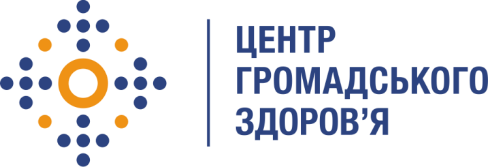 Державна установа 
«Центр громадського здоров’я Міністерства охорони здоров’я України» оголошує конкурс для відбору консультанта з технічної підтримкив рамках проекту Глобального фонду прискорення прогресу у зменшенні тягаря туберкульозу та ВІЛ-інфекції в України»Назва позиції: Консультант з технічної підтримки.Рівень зайнятості: частковаІнформація щодо установи:Головним завданнями Державної установи «Центр громадського здоров’я Міністерства охорони здоров’я України» (далі – Центр) є діяльність у сфері громадського здоров’я. Центр виконує лікувально-профілактичні, науково-практичні та організаційно-методичні функції у сфері охорони здоров’я з метою забезпечення якості лікування хворих на соціально небезпечні захворювання, зокрема ВІЛ/СНІД, туберкульоз, наркозалежність, вірусні гепатити тощо, попередження захворювань в контексті розбудови системи громадського здоров’я. Центр приймає участь в розробці регуляторної політики і взаємодіє з іншими міністерствами, науково-дослідними установами, міжнародними установами та громадськими організаціями, що працюють в сфері громадського здоров’я та протидії соціально небезпечним захворюванням.Основні обов'язки:Адміністрування комп’ютерної мережі Центру, забезпечення контролю і підтримки заходів інформаційної безпеки в ній, технічне налагодження мережевих сервісів. Надання допомоги користувачів по питаннях застосування засобів обчислювальної техніки і комп'ютерних інформаційних технологій.Здійснення підключення і заміни зовнішніх пристроїв, проведення тестування засобів обчислювальної техніки.Здійснення профілактичних робіт по підтримці працездатності засобів обчислювальної техніки та локальної мережі.Надання технічної підтримки користувачам системи документообігу Центру. Підтримка працездатності системи, проведення тестування змін в модулях системи.Створення специфікацій для проведення закупівель за напрямками відділу, супровід та контроль за виконанням закупівельних процедур.Вимоги до професійної компетентності:Вища освіта (в галузі інформаційних технологій/комп'ютерної інженерії, статистика та схожі);Досвід роботи в сфері інформаційних технологій  - від 2 років;Досвід формування методичних матеріалів, інструкцій по використанню програмного продукту буде перевагою;Досвід збору, аналізу та формалізації вимог кінцевих користувачів (або медичних програмних фахівців);Знання ділової української мови та технічної англійської мови (письмовий, читання документації).Резюме мають бути надіслані електронною поштою на електронну адресу: vacancies@phc.org.ua. В темі листа, будь ласка, зазначте: «293-2023 Консультант з технічної підтримки».Термін подання документів – до 17 липня 2023 року, реєстрація документів завершується о 18:00.За результатами відбору резюме успішні кандидати будуть запрошені до участі у співбесіді. У зв’язку з великою кількістю заявок, ми будемо контактувати лише з кандидатами, запрошеними на співбесіду. Умови завдання та контракту можуть бути докладніше обговорені під час співбесіди.Державна установа «Центр громадського здоров’я Міністерства охорони здоров’я України» залишає за собою право повторно розмістити оголошення про вакансію, скасувати конкурс на заміщення вакансії, запропонувати посаду зі зміненими обов’язками чи з іншою тривалістю контракту.